ТРЕНІНГ ДЛЯ УЧИТЕЛІВ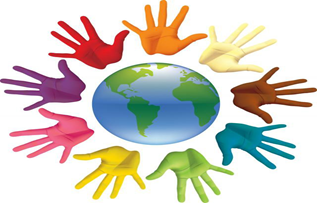 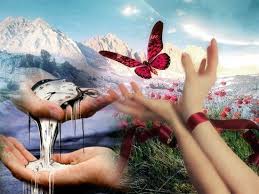 1 листопада  2016року «Ми маємо справу з найскладнішим, неоціненним, найдорожчим,що є в житті, -   з людиною.Від нас, віднашоговміння,майстерності, мистецтва, мудростізалежитьїїжиття,здоров'я, розум, характер, воля, громадянське й інтелектуальнеобличчя, їїмісце і роль у житті, їїщастя»В.О.СухомлинськийМета: познайомити педагогів з поняттям соціалізації і методами її формування, показати актуальність даного питання в системісучасної  освіти, підвищити мотивацію педагогів до формування успішної соціалізації дитини.Завдання: розвивати комунікативні навички;забезпечити учасників тренінгу знаннями нових освітніх методик;допомогти в організації професійного самовдосконалення та самоосвіти;розвивати позитивну мотивацію до педагогічної професії;Обладнання: папір, фломастери, мікрофон, ручки.Вступне слово.-  Добрий день, шановні колеги! Я рада вас вітати. Тема нашоготренінгу  –  «Соціалізація  –  основа успішного  розвитку  особистості».1. ВПРАВА  «Знайомство» Усім учасникам необхідно назвати себе та назвати одну свою рису характеру, якою ви пишаєтеся як професіонал. (пропоную записати на пелюстках квітки - риси, які називають учасники.)Підбиття підсумків. Щоб досягти успіху в роботі й стати справжнім професіоналом, необхідно мати такі риси характеруДля  того,  щоб  наша  робота  була  ефективною  і  конструктивною, пропоную обговорити правила участі у нашому тренінгу:Орієнтовні правила тренінгу:активність;правило «піднятої руки»;говори «тут і тепер»;доброзичлива, відкрита атмосфера;без критики;вимкнениймобільний телефон.2. Вправа  “ Дерево очікуваної мети ” Мета: сприяти формуванню побажань учасників щодо участі їх у тренінгу, розвивати їхні професійні прагнення . Очікування: посилення мотивації до участі в тренінгу3. Вправа ”Асоціації”Мета: активізувати учасників, підготувати їх до виконання наступних вправ.Очікування: підвищення рівня інформованості щодо даної проблеми. Презентація.Соціалізація  –  у  широкому  розумінні  цього  слова  означає  розвиток людини  як  соціальної  істоти,  становлення  її  як  особистості.  По  суті, соціалізація  –  це процес входження індивідів до різних спільнот, колективів і груп людей через засвоєння їх норм, ідеалів, цінностей. Особливе  значення  у  формуванні  особистості  має  первинна  соціалізація. Засвоєне  в  дитинстві  визначає  весь  подальший  життєвий  шлях  людини. Дитинство  –  це  сенситивний  період  у  розвитку  особистості,  дуже сприятливий  для  засвоєння  новацій  (як  позитивних,  так  і  негативних). Нереалізовані можливості цього періоду втрачаються назавжди.Соціалізувати - означає  збагатити  його  індивідуальний досвід  позитивними  враженнями  від  спільної  з  іншими  життєдіяльності, розвинути  в  нього  соціальні  потреби,  сформувати  соціальні  вміння  та навички,  виховати  «відчуття  іншого»,    сформувати  готовність  та  здатність брати іншого до уваги, працювати в команді, домовлятися, узгоджувати свою позицію,  в  разі  потреби  поступатися  власними  інтересами  на  користь соціальної  групи,  діставати  насолоду  від  допомоги  та  підтримки  іншої людини  у  складній  ситуації,  тобто  жити  обличчям  до  людей,  з  відкритим серцем, умінням гармонійно «вписуватися» в дитяче угрупування, знаходити в  ньому  своє  місце,  визначати  свій  статус  серед  однолітків  відповідно  до своїх можливостей та домагань, товаришувати.Соціальність  –  похідна  від  «соціальний».  Означає  єдність  соціальнихпотреб  (  у  любові  рідних,  близьких,  авторитетних  людей;  у  підтримці, допомозі, захисті, схваленні тощо);умінь(орієнтуватися, пристосовуватися, позитивно впливати на соціальне довкілля);  почуттів  (довіри, прихильності, вдячності,  відповідальності  тощо);  якостей  (справедливості,  чуйності, доброзичливості, товариськості, обов’язковості тощо) учня.4. Вправа ”Робота в групах”Мета: активізувати учасників, підготувати їх до виконання наступних вправ.Очікування: підвищення рівня інформованості щодо даної проблеми.Ресурсне забезпечення: ватман, маркери. Хід вправи:Тренер озвучує завдання: 1 група– причини, через які дитина не може соціалізуватись;2 група– методи  і  прийоми,  які  можна  використати  для  успішної соціалізації дитини.Для підготовки вам дається 15 хв. Можете починати роботу. По закінченню часу,  кожна  група  захищає  свій  проект.  Відповіді  розміщуються  на дошці.5. Інформаційне повідомлення.Збереження духовного, морального та фізичного здоров’я учасників педагогічного процесу як чинник соціалізації особистості.Мета: надати інформацію про збереження духовного, морального та фізичного здоров’я  учасників педагогічного процесу як чинник соціалізації особистостіЗдоров’я – багатовимірне, багатограннепоняття. Визначення, сформульоване ВООЗ:Здоров’я – стан повного фізичного, духовного та соціального благополуччя, а не тількивідсутність хвороб чи фізичних вад. Наше здоров’я залежить від таких основних чинників:спадковість - на 20%рівнямедицини - на 10%екології – на 20%способу життя – на 50%.6. Вправа «Скріпка»Мета: проілюструвати наочно незворотність змін при порушенні здоров’я.1. Роздайте кожному з учасників звичайну канцелярську скріпку та запропонуйте розігнути її. 2. Наступним кроком запропонуйте відновити скріпку. 3. Поговоріть з групою про невідворотність змін. Як видно з експерименту відновити первинний вигляд скріпки неможливо. Проведіть аналогію зі здоров’ям людини. Якщо людина втрачає своє здоров’я, то, навіть користуючись самими сучасними методами та засобами медицини, не завжди можна відновитися без будь-яких наслідків.4.Підведіть групу до висновку, що порушене здоров’я не можливо повністю відновити. Завжди потрібно пам’ятати про істину, що збереження здоров’я та його профілактика завжди ефективніше, ніж лікування, навіть сааме сучасне. Узагальнення сучасних підходів до розуміння здоров’я можна представити у такій інтерпретації.Здоров’я – це:довге життя(наповнити життя роками)бути здоровим якомога довше(наповнити роки життям)розвинути свій потенціал(наповнити життя життям)    7.Тест «Мандрівка» Правила проведення: запропонуйте дорослому уявити, як вони мандрують по уявному маршруту. Відповіді бажано записати.1.  Ти йдеш по лісу. Який цей ліс? Яка погода? З ким ти?2. Ти виходиш на галявину та бачиш джерельце. Яке воно? Ти до нього відійдеш? Будеш пити з нього?3.  Раптом  на галявину вискакує звір. Який він? Що він робить? А що робиш ти?4. Ти йдеш далі. По дорозі потрапляєш на берег річки. Яка вона? Ти будеш перебиратись на інший берег, чи залишишся на цьому березі? Якщо будеш перебиратись, то яким чином?5. Ти опинився на другій стороні( або залишився на цій) та натрапив на будинок. Який цей будинок?6. Ти заходиш до будинку. Подивись навколо та розкажи про нього. В яку ти кімнату зайшов спочатку? Які ще є кімнати? Ти підеш в підвал, на горище? Розкажи про них. Що там лежить або хто там живе?7. Ти виходиш з дому з іншої сторони та йдеш по стежці. Попереду  тебе – паркан. Ти намагатимешся потрапити на іншу сторону? Якщо так, то яким чином?8. Ти довго йшов і на кінець потрапив на берег моря. Над морем літають чайки. Далеко вони чи близько? Як вони себе поводять?9.  В морі ти бачиш корабель. Який він? Як далеко від берега? Ти будеш до нього добиратись?Інтерпретація символів:Ліс. Символізує те, як людина сприймає саме життя та свій рух по ньому. Зверніть увагу на сам ліс – наскільки людині комфортно в ньому, світло, цікаво.Джерельце. Це сприйняття всього нового, що приносить нам життя. Якщо людина бачить брудне джерело, то більш за все вона не звикла чекати від життя радості та милості...Звір. Це те, як людина бачить інших людей. Хто першим іде на контакт – людина чи тварина? Чи вони ігнорують одне одного? Так ви зможете проаналізувати стосунки між людиною та соціумом.Річка і паркан. Це символи перешкод. Як людина їх сприймає? Чи хоче їх здолати або буде здаватися, зупиниться на місці? Будинок. Це символ сім’ї. Який цей будинок: чистий, затишний чи брудний, захаращений?  Важливо, на яку деталь людина звертає увагу – дах з дірками, відкриті чи закриті вхідні двері. Якщо при описі кімнат якась кімната не згадується взагалі, це значить, що якась сфера життя чи якась людина підсвідомо ігнорується. Горище – це знання, навички та вміння. Добре, коли воно  уявляється акуратним, де все розкладено по полицям. Або там живуть веселі коти або добрі птахи – це свідчить про розвиток уяви та фантазії. Якщо горище захаращене, то це свідчить про наявність “сміття” в голові. -   - Підвал – це підсвідомість. Якщо людина залюбки “лізе” у підвал і з задоволенням там знаходиться -  то, більш за все,  підсвідомі страхи її не дуже тривожать.Чайки на морі. Це родичі. Подивіться, яка в них поведінка, де вони.Корабель. Це заповітна мрія. Якщо ви його бачите ясно та чітко – це означає, що ви знаєте, чого хочете. А якщо корабель розбитий, то це явна ознака розчарування. Ще гірше, якщо людина говорить про корабель із сумом або відразу описує перешкоди – немає човна, щоб добратися, немає бажання до нього плисти і т. ін. – це говорить про те, що людина   не вірить у власні сили. 8. Підсумок.  Вправа “Мікрофон”.Мета: отримання зворотного зв’язку від групи, розвиток комунікативних навичок.Хід вправи: Тренер пропонує учасникам по черзі висловити в мікрофон свої враження від тренінгу, що нового вони дізналися, навчилися, що було цікаво, а що – ні. Вправа закінчується, коли мікрофон обійде всіх учасників тренінгу. Притча: скляна банка і ваше життя. Мета: показати важливість комунікативних, перцептивних здібностей, уважності. Банку - наповнивши її каменями, кожний з яких був не менше трьох сантиметрів у діаметрі. Після чого запитав студентів, чи повна банка?Всі відповіли: так, повна.Тоді він відкрив банку горошку й висипав її вміст у більшу банку. Горошок зайняв вільне місце між каменями. Ще раз професор запитав студентів, чиповна банка?Всі відповіли: так.Тоді він взяв коробку з піском, і висипав її в банку. Природно, пісок зайняв повністю існуюче вільне місце.У черговий раз професор запитав студентів, чи повна банка? Відповіли: так, і цього разу однозначно, вона повна.Тоді з-під стола він дістав склянку із водою й вилив її в банку до останньої краплі, розмочуючи пісок.Студенти засміялися.А зараз я хочу, щоб ви зрозуміли, що банка – це ваше життя. Камені – це найважливіші речі вашого життя: родина, здоров’я, друзі, діти – все те, що необхідно, щоб ваше життя залишалося повним навіть у випадку, якщо все інше втратиться. Горошок – це речі, які особисто для вас стали важливими: робота, дім, автомобіль. Пісок – це все інше, дрібниці.Якщо спочатку наповнити банку піском, не залишиться  місця, де могли б розміститися горошок і камені. І також у вашому житті, якщо витрачати увесь час і всю енергію на дрібниці, не залишається місця для найважливіших речей. Займайтеся тим, що вам приносить щастя: грайте з вашими дітьми, приділяйте час дружинам, зустрічайтеся із друзями. Завжди буде ще час, щоб попрацювати, зайнятися прибиранням будинку, полагодити й помити автомобіль. Займайтеся, насамперед, каменями, тобто найважливішими речами в житті; визначите ваші пріоритети: інше – це тільки пісок.Тоді одна студентка запитала професора, яке значення має вода?Професор посміхнувся.– Я радий, що ви запитали мене про це. Я це зробив для того, щоб довести вам, що, як би не було ваше життя зайняте, завжди є трохи місця для дозвілля.Обговорення і аналіз “Притчі…” учасниками тренінгу.9. Групове прощання. Вправа «Побажання».